Comodidad y belleza por fin fusionadas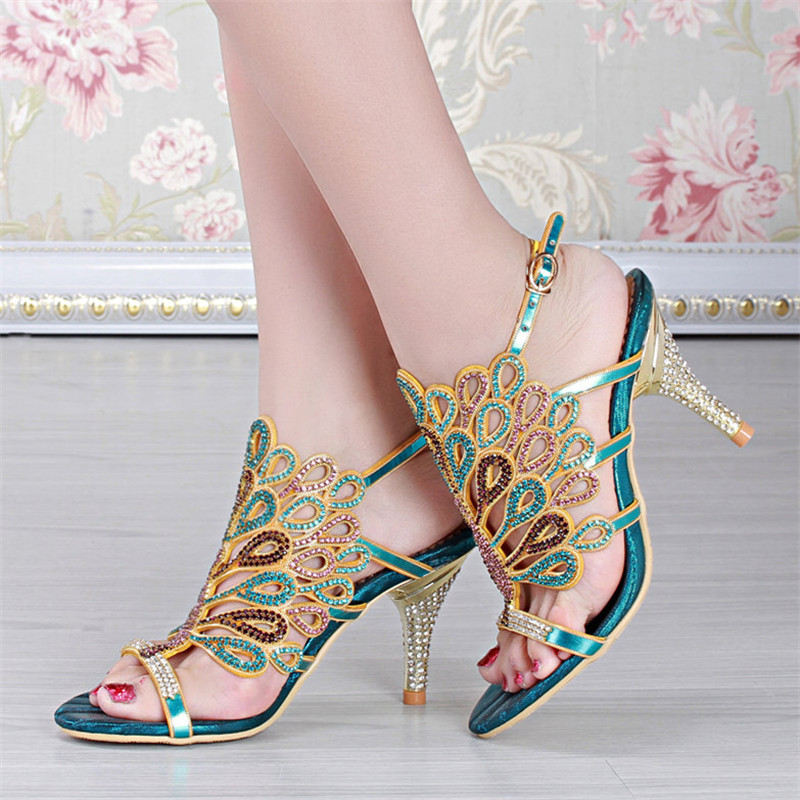 Hechos especialmente a tu medida y comodidad, mándalos a hacer a tu gusto 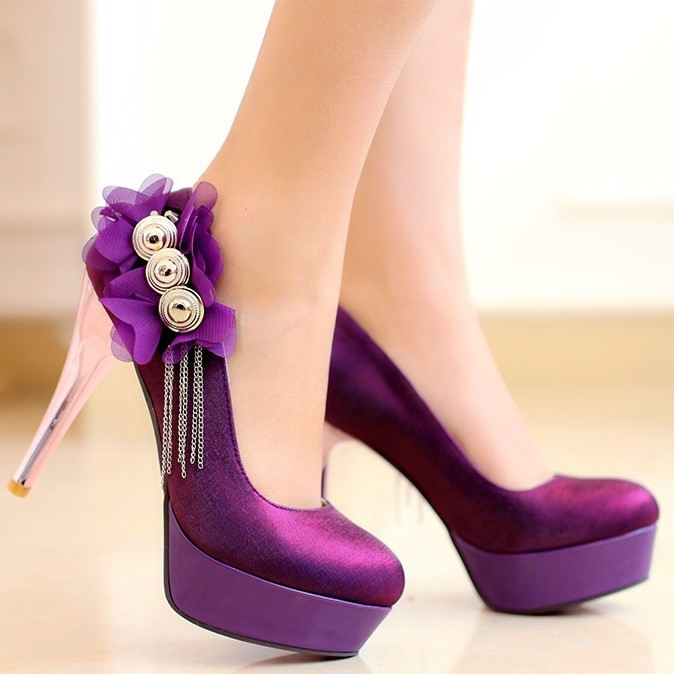 Pídelos como tu te los imagines bonitos y flexibles 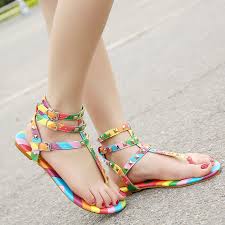 Fabricación y venta Los mejores y mas cómodos  del mercado hechos con amor y estilo pensando especialmente en usted